KATA PENGANTARPuji dan syukur penulis ucapkan kepada Tuhan Yang Maha Esa, yang telah memberikan rahmat serta karunianya sehingga penulis masih diberikan kesehatan untuk dapat menyusun skripsi yang berjudul “Analisis Penerapan Model Pembelajaran Problem Based Learning  Pada Materi Tema 7 Subtema 1 Perkembangan Teknologi Produksi Pangan Kelas III di Sekolah Dasar 105332 Sei Blumai Tanjung Morawa”. Tanpa bantuan dari berbagai pihak maka skripsi ini tidak dapat terselesaikan dengan baik, oleh karena itu penulis ingin mengucapkan terima kasih yang tak terhingga kepada:Bapak Dr. KRT. Hardi Mulyono K. Surbakti, selaku Rektor Universitas Muslim Nusantara Al-Washliyah Medan Bapak Dr. Samsul Bahri, M.Si, selaku Dekan Fakultas Ilmu Pendidikan Universitas Muslim Nusantara Al-Washliyah Medan yang telah memberikan kemudahan dalam kelulusan studi.Ibu Dra. Sukmawarti, M.Pd, selaku Ketua Program Studi Pendidikan Guru Sekolah Dasar Universitas Muslim Nusantara Al-Washliyah Medan yang telah memberikan kemudahan dalam kelulusan studi.Ibu Putri Juwita, S.Pd., M.Pd, selaku dosen pembimbing saya yang telah banyak meluangkan waktunya untuk memberikan saran dan kritik serta ilmunya sehingga skripsi penelitian ini dapat terselesaikan.Bapak Sujarwo, S.Pd., M.Pd, selaku  dosen penguji I yang telah memberikan saran dan kritik dalam penyusunan skripsi ini.Ibu Dinda Yarshal, SPd., M.Pd, selaku dosen penguji II yang telah memberikan saran dan kritik dalam penyusunan skripsi ini. Orang tuaku yang tersayang dan teristimewa, ayah saya Analisa Ndraha dan Ibunda saya Roliati Zai. Saya ucapkan terima kasih yang tulus dan penuh cinta, karena selalu memberikan motivasi, doa dan menjadi penyemangat bagi saya sehingga saya dapat menyelesaikan skripsi ini. Abangku Lutther Yosep Ndraha, S.Kes, yang selalu mendukungku dalam penyelesaian skripsi ini.Adikku Arlan Tri Pniel Ndraha, yang selalu memberikan semangat, motivasi dan memberikan banyak kebahagiaan sehingga saya dapat menyelesaikan skripsi ini.Abang Irfan Pauwah, S.H., M.MSi, yang telah banyak memberikan nasehat, saran dan banyak kebahagiaan bahkan selalu mendukung saya dalam menyelesaikan skripsi ini. Sahabat seperjuanganku Ananda Natalia Manurung, Dita Angelica, Ame Prilla Amanda, Risky Rahmadina, Mei Diah Bulan Suhasri, yang telah memberikan doa, semangat, memberikan banyak tawa dan banyak hal-hal indah.Sahabat lamaku Khairunnisa Hidayati, S.Pd, Jesika Luahambowo, yang selalu mendukung banyak hal.Abang Muhammad Ariangga atas arahan, dukungan dan bantuannya dalam menyelesaikan skripsi ini.Abang Sabven Alfredo Purba, atas arahan dan bantuannya dalam penyusunan skripsi iniKepala sekolah dan guru SDN 105332 Sei Blumai Tanjung Morawa yang telah mengizinkan saya melakukan penelitian di SDN 105332 Sei Blumai Tanjung Morawa.Rekan-rekan sesama Program Studi Pendidikan Guru Sekolah Dasar standar 2018, yang sudah memberikan dukungan kepada penulis.Semua pihak yang tidak bisa disebutkan namanya satu persatu dan telah bekerjasama dan membantu penulisan dalam menyelesaikan skripsi ini hingga selesai.Penulis sangat menyadari betapa banyak kekurangan dalam penulisan skripsi ini dan penulis mengharapkan masukan dari semua pihak untuk dapat meningkatkan keterampilan dalam menulis. Semoga skripsi ini bermanfaat bagi ilmu pengetahuan pada umumnya dan bidang Keguruan dan Ilmu Pendidikan.Medan,    Januari 2023Penulis,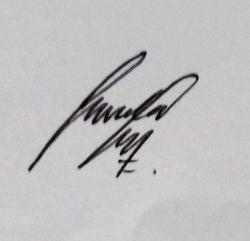 Milda Verawati Ndraha